Kā pievienot klienta numuru savam kontamDodieties uz vietni https://www.linde-gas.lv/shop un piesakieties.sakieties.Pēc pieteikšanās, lūdzu, ejiet uz sadaļu “Mans profils”: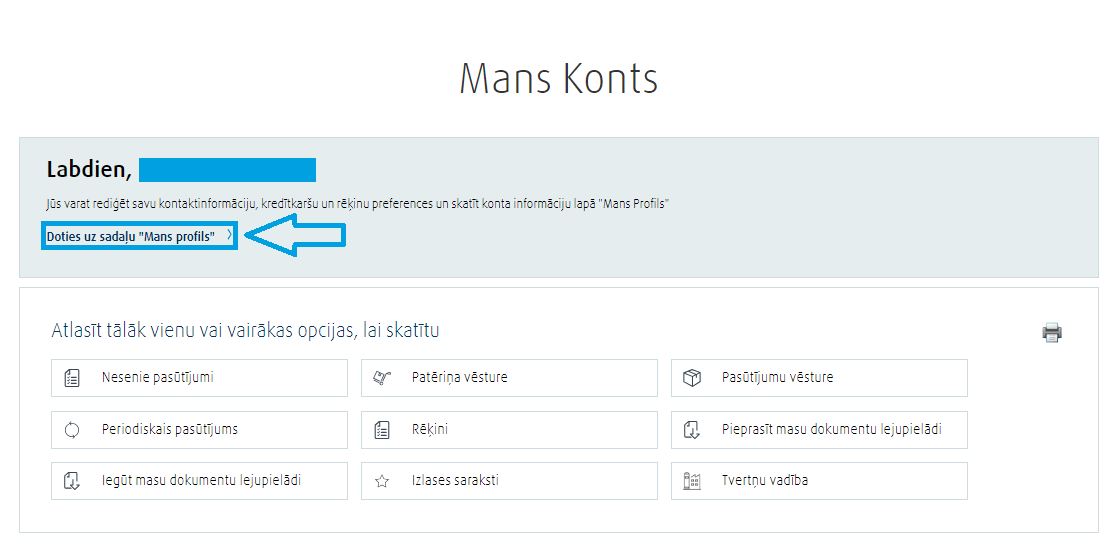 Esot sadaļā “Mans profils”, noklikšķiniet “Pievienot kontu”: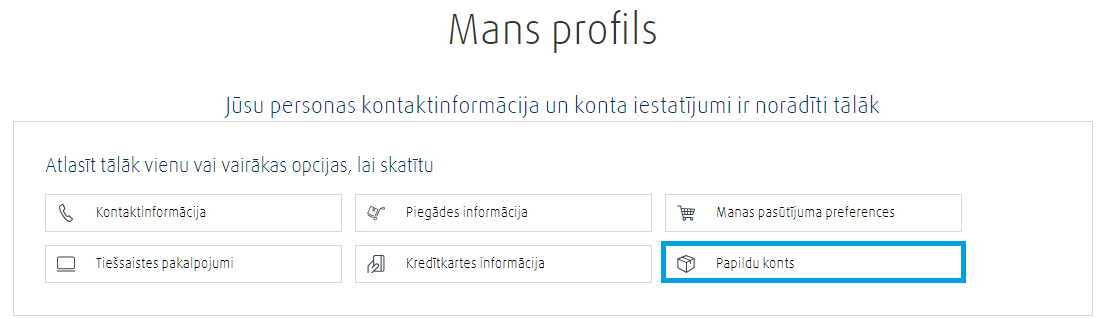 Izvēlieties sev piemērotāko variantu un ievadiet nepieciešamo informāciju.
NB!!! Lūdzu, pievērsiet uzmanību pieejamo iespēju atšķirībām.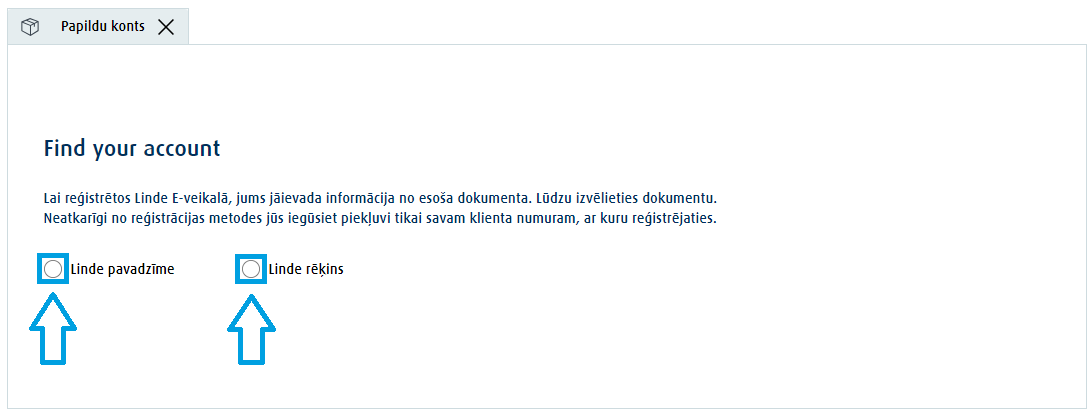 Pēc tam, kad esat snieguši nepieciešamo informāciju, lūdzu, apstipriniet, ka jūsu ievadītie dati ir pareizi, un pabeidziet reģistrāciju!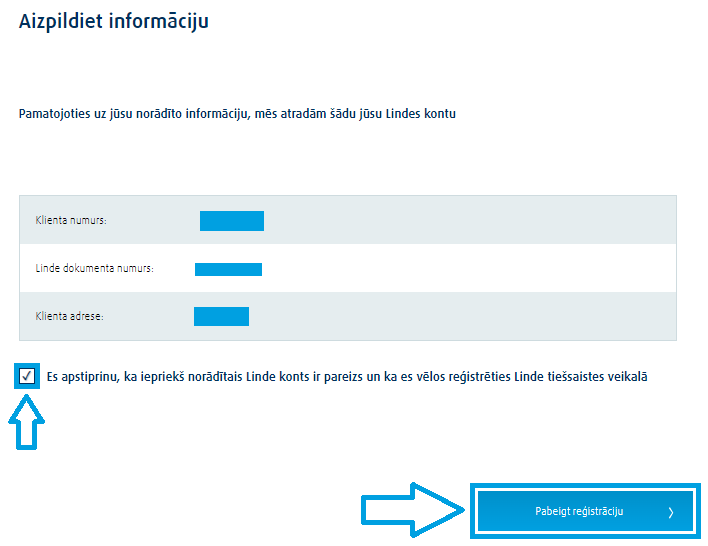 